２０１５年度兵庫県ＮＩＥ実践発表会　兵庫県では、日本新聞協会の認定を受けた小・中・高等学校の計２０校でＮＩＥ（教育に新聞を）の実践に取り組んでいます。　その実践例を発表し、研さんを積む場として、２０１５年度の「兵庫県ＮＩＥ実践発表会」を下記のとおり開催いたします。ぜひご参加ください。記◇日　時　　　２０１６年月２月６日（土）午後１時半～４時半（開場午後１時）◇会　場　　　神戸市産業振興センター　１０階１００２号「レセプションルーム」　　　　　　　　神戸市中央区東川崎町１－８－４ ＴＥＬ：（０７８）３６０－３２００◇主　催　　　兵庫県ＮＩＥ推進協議会◇後　援（申請中）兵庫県教育委員会　神戸市教育委員会　兵庫県立学校長協会　兵庫県中学校長会　兵庫県小学校長会兵庫県私立中学高等学校連合会　神戸新聞社　産経新聞社朝日新聞神戸総局　読売新聞神戸総局　毎日新聞神戸支局日本経済新聞神戸支社　共同通信神戸支局　時事通信神戸総局＜プログラム＞・開会あいさつ　　秋田　久子　兵庫県ＮＩＥ推進協議会長　　　　　　　　　　　　　　（神戸松蔭女子学院大学教授）・実践発表　【高等学校の部】　　　　　　　　兵庫県立西脇高等学校　　　　桂　文明教諭【小学校の部】　　　　　　　　丹波市立春日部小学校　　　　藤田　隆太教諭【中学校の部】　　　　　　　　伊丹市立笹原中学校　　　　　岡本　光子校長・講　評　　兵庫県教育委員会高校教育課　隈元　優一　主任指導主事　　　　　　神戸市教育委員会指導課　　　佐藤　和一　指導主事＜問い合わせ＞兵庫県ＮＩＥ推進協議会　電話078-362-7054　FAX　362-7424＜申し込み＞FAXで2016年２月1日（月）までにお送りください。当日参加も受け付けますが、資料準備のため、できるだけ事前にお申し込みください。兵庫県ＮＩＥ推進協議会　行　　　　　　　　ＦＡＸ　０７８－３６２－７４２４2015年度　兵庫県ＮＩＥ実践発表会ふりがな氏　　名　　　　　　　　　　　　　　　　　　　　　　　所　　属　　　　　　　　　　　　　　　　　　　　　　　連絡先電　話　　　　　　　（　　　　　）　　　　　　　　　ＦＡＸ　　　　　　　（　　　　　）　　　　　　　　　※申し込みは、ＦＡＸで2016年２月１日（月）までにお送りください。※駐車場はありませんので、公共交通機関をご利用になるか、近隣のＵＭＩＥ等の駐車場をご利用ください。（ただし、土日は混雑し、駐車に時間がかかることが予想されます。）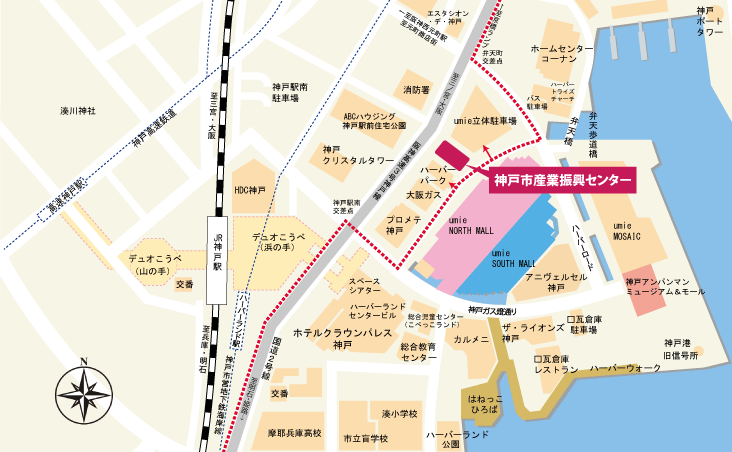 参加申し込み